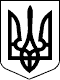 МІНІСТЕРСТВО ЗАХИСТУ ДОВКІЛЛЯ ТА ПРИРОДНИХ РЕСУРСІВ УКРАЇНИН А К А ЗПро затвердження Правил технічної експлуатації полігонів, припинення експлуатації, рекультивації та догляду за полігонами після припинення їх експлуатаціїВідповідно до частини третьої статті 40 Закону України «Про управління відходами» та з метою встановлення єдиних правил технічної експлуатації полігонів, припинення експлуатації, рекультивації та догляду за полігонами після припинення їх експлуатації, НАКАЗУЮ:1. Затвердити Правила технічної експлуатації полігонів, припинення експлуатації, рекультивації та догляду за полігонами після припинення їх експлуатації, що додаються.2. Цей наказ набирає чинності з 09 липня 2023 року, крім підпункту 1.3 пункту 1 розділу ІІІ, підпункту 1.3 пункту 1 розділу IV, підпункту 1.4 пункту 1 розділу V Правил, затверджених цим наказом, які набирають чинності 
з 31 грудня 2023 року, але не раніше дня припинення або скасування дії правового режиму воєнного стану в Україні.3. Управлінню з питань управління відходами (Роман ФІЛОНЕНКО) забезпечити подання цього наказу в установленому порядку на державну реєстрацію до Міністерства юстиції України.4. Контроль за виконанням цього наказу покласти на заступника Міністра Вікторію КИРЕЄВУ.Міністр							                      Руслан СТРІЛЕЦЬ______________ 20__ р.Київ   № ______________